دانشگاه شهید بهشتی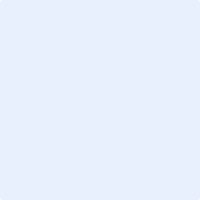 این‌جانب رضا تهرانی دانش‌آموختة کارشناسی‌ارشد رشتۀ زبان و ادبیات فارسی دانشکدۀ ادبیات دانشگاه ایران پدیدآور پایان‌نامه  با عنوان راهنمای نگارش پایان‌نامه و رساله با راهنمایی دکتر امیر شریف گواهی و تعهد می‌کنم که بر پایۀ قوانین و مقررات، از جمله «دستورالعمل نحوۀ بررسی تخلفات پژوهشی» و همچنین «مصادیق تخلفات پژوهشی» مصوب وزارت علوم، تحقیقات و فناوری (۲۵ اسفند ۱۳۹۳):این پایان‌نامه دستاورد پژوهش این‌جانب و محتوای آن از درستی و اصالت برخوردار است؛حقوق معنوی همۀ کسانی را که در به‌دست‌‌آمدن نتایج اصلی پایان‌نامه تأثیرگذار بوده‌اند، رعایت کرده‌ام و هنگام کاربرد دستاورد پژوهش‌های دیگران در آن، با دقت و به‌درستی به آن‌ها استناد کرده‌ام؛این پایان‌نامه و محتوای آن را تاکنون این‌جانب یا کس دیگری برای دریافت هیچ‌گونه مدرک یا امتیازی در هیچ‌‌جا ارائه نکرده‌ایم؛همۀ حقوق مادی این پایان‌نامه از آن دانشگاه ایران است و آثار برگرفته از آن با وابستگی سازمانی دانشگاه ایران منتشر خواهد شد؛در همۀ آثار برگرفته از این پایان‌نامه، نام استاد(ان) راهنما و اگر استاد راهنمای نخست تشخیص دهد، نام استاد(ان) مشاور و نشانی رایانامۀ سازمانی آنان را می‌آورم؛در همۀ گام‌های انجام این پایان‌نامه، هرگاه به اطلاعات شخصی افراد یا اطلاعات سازمان‌ها دسترسی داشته یا آن‌ها را به‌کار برده‌ام، رازداری و اخلاق پژوهش را رعایت کرده‌ام.